С начала года фонд службы научной информации по культуре и искусству Национальной библиотеки РД им. Р. Гамзатова увеличился на 20 единиц хранения, среди них: 14 методических материалов, 3 библиографических списка и 3 сценария. 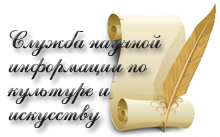 Все неопубликованные документы получены из НИЦ Информкультура РГБ (г. Москва) по запросу из СНИКИ и представляют собой опыт работы различных регионов Российской Федерации – Благовещенск, Саранск, Иркутск, Вологда, Петропавловск-Камчатский. Среди новых поступлений методические материалы к юбилейным датам: «Поэт и певец» (к 90-летию со дня рождения Булата Окуджавы), «Нежный гений гармонии» (Шопен в XXI веке), «Рождённый свободным» (памяти прозаика и публициста Бориса Черных). Новые разработки по вечно актуальной экологической теме: «Сохраним мир, в котором живём» и «Формирование экологической культуры населения через практическую природоохранную деятельность». Интересно будет ознакомиться  с пособием «Навстречу друг другу: библиотечное обслуживание мультикультурного населения», обзором «Литературные премии 2012 г.», материалами VIII Всероссийского совещания руководителей служб информации сферы культуры «Модернизация системы информационно-аналитического обеспечения сферы культуры».Документы можно увидеть и получить в отделе СНИКИ на выставке «Новинки СНИКИ».Служба научной информации по культуре и искусству